September Actuarial Apprenticeship opportunities within: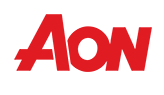 Location: Glasgow, G2 7BWApprenticeship qualification: Actuarial level 4 qualificationMinimum qualification requirements: 260 UCAS points from top three A-Levels/ Highers including a grade B or above in a Maths-related subject (e.g. economics) and five grade A*-C GCSEs/ Intermediates including Maths and English or equivalent qualificationsSalary: £17,000/annumCompany DescriptionAon plc is the leading global provider of risk management, insurance and reinsurance brokerage, and human resources solutions and outsourcing services.Vacancy Description    Your role will focus on client service administration, supporting the client management activities of more senior team members.Get ready to make an instant impact as you demonstrate your passion for customer service. You’ll quickly learn what we do as you build strong working relationships and develop valuable skills from day one. In return, you’ll be fully supported to study for a qualification from the Institute and Faculty of Actuaries, to go with your salary and benefits package.Responsibilities will include:Supporting client-facing advisory activities through accurate actuarial calculationsPreparing and checking data, carrying out audit trails and supporting one-off projectsOver time, helping to ensure our work complies with external professional requirements and our own internal quality standardsLearning quickly on the job, through formal training and from senior colleagues around youTo apply: Please register and apply via www.getmyfirstjob.co.uk, vacancy reference number 38053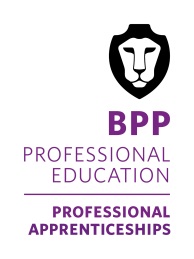 Alternatively you can follow the below link.Aon Actuarial Apprenticeship 2016We currently have thousands of vacancies available to view and apply for at www.getmyfirstjob.co.uk.Should you require any further information, advice or guidance please email apprenticeshipqueries@bpp.com or call the apprenticeships team on 0203 131 5165. For further information in regards to qualifications, apprenticeship vacancies and summer school, please visit: www.bpp.com/apprenticeships